Application for graduate admissionPlease indicate the reasons why you are applying for the graduate program at ESALQ/USP In the space below; also, point out your prospects as to how you intend to use the knowledge you expect to achieve.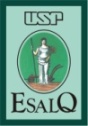 Universidade de São PauloEscola Superior de Agricultura "Luiz de Queiroz"Graduate CommitteeNº USP 	  Recibo nº 	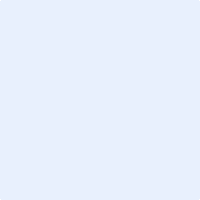 Click above to insert photoFull name:       Full name:       Full name:       Full name:       Full name:       Full name:       Full name:       Full name:       Full name:       Full name:       Full name:       Full name:       Full name:       Full name:       Click above to insert photoProgram:  Animal Sciences and PastureProgram:  Animal Sciences and PastureProgram:  Animal Sciences and Pasture Master’s           Doctorate           Direct Doctorate  Master’s           Doctorate           Direct Doctorate  Master’s           Doctorate           Direct Doctorate  Master’s           Doctorate           Direct Doctorate  Master’s           Doctorate           Direct Doctorate  Master’s           Doctorate           Direct Doctorate  Master’s           Doctorate           Direct Doctorate  Master’s           Doctorate           Direct Doctorate  Master’s           Doctorate           Direct Doctorate  Master’s           Doctorate           Direct Doctorate  Master’s           Doctorate           Direct Doctorate Click above to insert photoResearch area:  Subarea:	1st option:  	  	2nd option: 	Research area:  Subarea:	1st option:  	  	2nd option: 	Research area:  Subarea:	1st option:  	  	2nd option: 	Research area:  Subarea:	1st option:  	  	2nd option: 	Research area:  Subarea:	1st option:  	  	2nd option: 	Research area:  Subarea:	1st option:  	  	2nd option: 	Research area:  Subarea:	1st option:  	  	2nd option: 	Research area:  Subarea:	1st option:  	  	2nd option: 	Research area:  Subarea:	1st option:  	  	2nd option: 	Research area:  Subarea:	1st option:  	  	2nd option: 	Research area:  Subarea:	1st option:  	  	2nd option: 	Research area:  Subarea:	1st option:  	  	2nd option: 	Research area:  Subarea:	1st option:  	  	2nd option: 	Research area:  Subarea:	1st option:  	  	2nd option: 	Click above to insert photoClick above to insert photoAre you currently employed?     Name of company:      Are you currently employed?     Name of company:      Are you currently employed?     Name of company:      Are you currently employed?     Name of company:      Are you currently employed?     Name of company:      Are you currently employed?     Name of company:      Position:      Position:      Position:      Position:      Position:      Position:      Position:      Position:      Click above to insert photoCity/State:      City/State:      City/State:      City/State:      City/State:      City/State:      Telefone: (   )      Telefone: (   )      Telefone: (   )      Telefone: (   )      Telefone: (   )      Telefone: (   )      Telefone: (   )      Telefone: (   )      Click above to insert photoNationality:      Nationality:      Nationality:      Nationality:      Nationality:      Nationality:       Date of birth:       Date of birth:       Date of birth:       Date of birth:       Date of birth:       Date of birth:       Date of birth:       Date of birth:       Date of birth:      Passaport number (If not Brazilian):      Passaport number (If not Brazilian):      Passaport number (If not Brazilian):      Passaport number (If not Brazilian):      Issuing agency and date:      Issuing agency and date:      Issuing agency and date:      Issuing agency and date:      Issuing agency and date:      Issuing agency and date:      Issuing agency and date:      Issuing agency and date:      Expiration date:      Expiration date:      Expiration date:      E-mail:      E-mail:      E-mail:      E-mail:      E-mail:      E-mail:      E-mail:      E-mail:      E-mail:      Telephone: (    ) (      )      Telephone: (    ) (      )      Telephone: (    ) (      )      Telephone: (    ) (      )      Telephone: (    ) (      )      Telephone: (    ) (      )      Mailing address:      Mailing address:      Mailing address:      Mailing address:      Mailing address:      Mailing address:      Mailing address:      Mailing address:      Mailing address:      Mailing address:      Mailing address:      Mailing address:      Mailing address:      Mailing address:      Mailing address:      City:      City:      City:      City:      City:      City:      City:      City:      City:      City:      City:      País:      País:      País:      País:      Undergraduate and graduate coursesUndergraduate and graduate coursesUndergraduate and graduate coursesUndergraduate and graduate coursesUndergraduate and graduate coursesUndergraduate and graduate coursesUndergraduate and graduate coursesUndergraduate and graduate coursesUndergraduate and graduate coursesUndergraduate and graduate coursesUndergraduate and graduate coursesUndergraduate and graduate coursesUndergraduate and graduate coursesUndergraduate and graduate coursesUndergraduate and graduate coursesUniversity, college or schoolUniversity, college or schoolUniversity, college or schoolUniversity, college or schoolPlace (city/state/country)Place (city/state/country)Place (city/state/country)Period (month/year)Period (month/year)Period (month/year)Period (month/year)Period (month/year)Degree achievedDegree achievedUniversity, college or schoolUniversity, college or schoolUniversity, college or schoolUniversity, college or schoolPlace (city/state/country)Place (city/state/country)Place (city/state/country)InitialInitialEndEndEndDegree achievedDegree achievedI hereby declare that I am aware that: the list of applicants passing the admission process will be informed exclusively at the ESALQ’s website (www.esalq.usp.br/pg); no personal written notification will be provided to non-admitted applicants; if admitted, the end date of my current undergraduate or graduate course must be prior to ESALQ’s last enrollment day.Decision and Homologation of the Program Coordinating CommitteeResult	:	 Admitted       Not admitted                                                                   Foreign language proficiency:   ApprovedComments	:		Advisor 	 : 			___________________________________________         ___________________________        _____ /_____ /_____                                       Signature and Stamp of the Program Coordinator                                        Place                                               Date